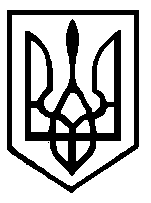 У к р а ї н а ХМІЛЬНИЦЬКА   РАЙОННА   РАДАВІННИЦЬКОЇ   ОБЛАСТІРОЗПОРЯДЖЕННЯвід 04.01.2022р. № 2 - рПро створення комісіїВідповідно до статті 55 Закону України «Про місцеве самоврядування в Україні»,  листа Хмільницької міської ради від 15.02.2021року №2907/01-27:1.Створити комісію по обстеженню підвалу що заходиться під адміністративною будівлею районної ради за адресою вул.Столярчука,1 м.Хмільник, щодо можливості використання його як захисної споруди цивільного захисту у наступному складі:-Карпінець В.Д.- заступник голови районної ради, голова комісії;-Нечипорук В.М.-начальник відділу забезпечення діяльності районної ради;-Болюбаш Є.А.-головний спеціаліст відділу забезпечення діяльності районної ради;2.Контроль за виконанням цього розпорядження залишаю за собою.Голова районної ради                                     Ю.СЛАБЧУК